International 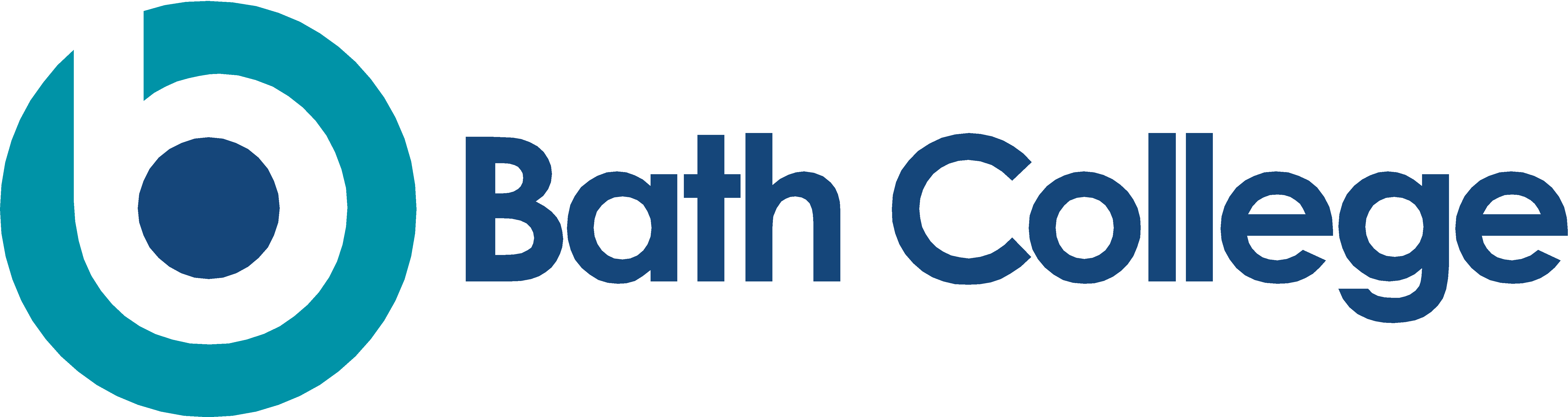 Student Application formFull-time  International Students at Bath CollegeSend your completed application form by email tointstudent@bathcollege.ac.ukPlease submit your application form by email to: intstudent@bathcollege.ac.ukData Protection Act
Where an Application is not converted into an enrolment, paper records held on an applicant will be destroyed within 30 days of the stated date(s) of the course(s) to which this application relates. Data may be retained in an electronic format for analysis and future advice and guidance provision. Further details of the College's data protection arrangement are available on request. RefundsWe regret that we can only consider monetary refunds in truly exceptional personal and verifiable circumstances, but we may be able to give you a credit note for use against other courses at the College at a later date. The final decision on whether a refund is allowed will rest with the Finance Director of the College. In the case of visa refusals, the original documents must be sent to the College (an administration fee will be deducted).International Application Form – updated Oct21.1. Personal details1. Personal details1. Personal details Male          Female              First name:                         Family name:         First name:                         Family name:      Date of birth:          /       /                                   day    month   yearDate of birth:          /       /                                   day    month   yearYour age now:           years and       months Nationality:         Nationality:         Country of normal residence:      Passport number:             Passport number:             Country of birth:           2. Contact details2. Contact detailsYour contact address:Permanent address (if different from your contact address):        Mobile:                 Home tel. no:        Email:                     Emergency contact details (the person we should contact if you have any problems while you are studying on this programme): Name:                                            Relationship to you:          Mobile:                   Home tel. no:         Email:                      3. Your course: which course do you want to study?3. Your course: which course do you want to study?If we cannot offer you a place on your first choice, we will consider you for your 2nd choice. Click here for the available courses.If we cannot offer you a place on your first choice, we will consider you for your 2nd choice. Click here for the available courses.Bath College course name:    1st choice:           2nd choice:        4. Your education 4. Your education 4. Your education List the schools, colleges and universities that you have attended since age 11.List the schools, colleges and universities that you have attended since age 11.List the schools, colleges and universities that you have attended since age 11.Name of school or collegeCountryDates (from - to - )      -            -            -      5. Exams5. Exams5. Exams5. Exams5. Exams5. ExamsExams you have already taken:Exams you have already taken:Exams you have already taken:Exams you have already taken:Exams you have already taken:Exams you have already taken:Name of exam  (e.g. High School Certificate)Year takenSubjects takenSubjects takenSubjects takenGradesPlease attach copies of your certificates, and provide translations of any certificates which are not in English.Please attach copies of your certificates, and provide translations of any certificates which are not in English.Please attach copies of your certificates, and provide translations of any certificates which are not in English.Please attach copies of your certificates, and provide translations of any certificates which are not in English.Please attach copies of your certificates, and provide translations of any certificates which are not in English.Please attach copies of your certificates, and provide translations of any certificates which are not in English.Exams you are studying for now:Exams you are studying for now:Exams you are studying for now:Exams you are studying for now:Exams you are studying for now:Exams you are studying for now:Subjects and levelSubjects and levelSubjects and levelPredicted gradesExam date Exam date If you have only predicted grades, you must provide us with a written reference from your current school or college. If you have only predicted grades, you must provide us with a written reference from your current school or college. If you have only predicted grades, you must provide us with a written reference from your current school or college. If you have only predicted grades, you must provide us with a written reference from your current school or college. If you have only predicted grades, you must provide us with a written reference from your current school or college. If you have only predicted grades, you must provide us with a written reference from your current school or college. English language – UKVI IELTS English language – UKVI IELTS English language – UKVI IELTS English language – UKVI IELTS English language – UKVI IELTS English language – UKVI IELTS Overall Result:                            Listening:            Reading:             Writing:             Speaking:                            Overall Result:                            Listening:            Reading:             Writing:             Speaking:                            Overall Result:                            Listening:            Reading:             Writing:             Speaking:                            Overall Result:                            Listening:            Reading:             Writing:             Speaking:                            Overall Result:                            Listening:            Reading:             Writing:             Speaking:                            Overall Result:                            Listening:            Reading:             Writing:             Speaking:                            Please attach a copy of your UKVI IELTS certificate. This must show the UKVI number.Please attach a copy of your UKVI IELTS certificate. This must show the UKVI number.Please attach a copy of your UKVI IELTS certificate. This must show the UKVI number.Please attach a copy of your UKVI IELTS certificate. This must show the UKVI number.Please attach a copy of your UKVI IELTS certificate. This must show the UKVI number.Please attach a copy of your UKVI IELTS certificate. This must show the UKVI number.If you have not yet taken your UKVI IELTS, please give the test date:         If you have not yet taken your UKVI IELTS, please give the test date:         If you have not yet taken your UKVI IELTS, please give the test date:         If you have not yet taken your UKVI IELTS, please give the test date:         If you have not yet taken your UKVI IELTS, please give the test date:         If you have not yet taken your UKVI IELTS, please give the test date:         6. Personal statementPlease write a statement about yourself. It should include answers to the following questions:Why have you chosen the Bath College?Why have you chosen this course?What are your future plans, after the course?What other information can you tell us about yourself to support your application?(This box will expand as you type into it. If you write your statement by hand, please use a separate sheet.)7. Special support or assistanceDo you have any disabilities or health problems, or any other special needs that may require learning support?  Yes. Please give details.                                             No              8. AccommodationWould you like the College to help you in finding accommodation? Please click on the appropriate box:  Yes               No. If no, please give reason:      9. How did you hear about Bath College?9. How did you hear about Bath College?         Visit to an overseas exhibition         Website or a search engine         Through an agent (name):             From a current or past student       From a friend or relative       Other (please give details):          10. Fee status information10. Fee status information10. Fee status information10. Fee status information10. Fee status information10. Fee status informationYour nationality, as shown on your passport (If you have more than one passport, please list all):Your nationality, as shown on your passport (If you have more than one passport, please list all):Your nationality, as shown on your passport (If you have more than one passport, please list all):Nationality of mother:         Nationality of father:           Nationality of spouse (if applicable):      Nationality of mother:         Nationality of father:           Nationality of spouse (if applicable):      Nationality of mother:         Nationality of father:           Nationality of spouse (if applicable):      Immigration status in the UKImmigration status in the UKImmigration status in the UKImmigration status in the UKImmigration status in the UKImmigration status in the UKPlease selectImmigration status in the United KingdomImmigration status in the United KingdomImmigration status in the United KingdomImmigration status in the United KingdomPlease provide relevant documentsI am a British citizen or UK national with Right of Abode in the UK I am a British citizen or UK national with Right of Abode in the UK I am a British citizen or UK national with Right of Abode in the UK I am a British citizen or UK national with Right of Abode in the UK Copy of relevant page(s) of passport (including page(s) confirming name and nationality)I have Indefinite Leave to Enter/Remain in the UKI have Indefinite Leave to Enter/Remain in the UKI have Indefinite Leave to Enter/Remain in the UKI have Indefinite Leave to Enter/Remain in the UKCopy of relevant page(s) of passport (including page(s) confirming name and nationality) and/or Home Office Indefinite Leave letterI, or a member of my family, have been granted Refugee Status in the UKI, or a member of my family, have been granted Refugee Status in the UKI, or a member of my family, have been granted Refugee Status in the UKI, or a member of my family, have been granted Refugee Status in the UKHome Office letter or refugee travel documentI have been refused refugee status but have been granted Exceptional Leave to Enter/RemainI have been refused refugee status but have been granted Exceptional Leave to Enter/RemainI have been refused refugee status but have been granted Exceptional Leave to Enter/RemainI have been refused refugee status but have been granted Exceptional Leave to Enter/RemainHome Office letterThere is a time limit on my stay in the UK  - Date of issue of last visa/stamp in my passport:           - Date of expiry of most recent permission to stay:      There is a time limit on my stay in the UK  - Date of issue of last visa/stamp in my passport:           - Date of expiry of most recent permission to stay:      There is a time limit on my stay in the UK  - Date of issue of last visa/stamp in my passport:           - Date of expiry of most recent permission to stay:      There is a time limit on my stay in the UK  - Date of issue of last visa/stamp in my passport:           - Date of expiry of most recent permission to stay:      Copy of relevant page(s) of passport (including page(s) confirming name and nationality)I am an EEA national, other than UK (The EEA comprises all member states of the European Union together with Norway, Iceland and Liechtenstein and, for fee purposes, Switzerland).I am an EEA national, other than UK (The EEA comprises all member states of the European Union together with Norway, Iceland and Liechtenstein and, for fee purposes, Switzerland).I am an EEA national, other than UK (The EEA comprises all member states of the European Union together with Norway, Iceland and Liechtenstein and, for fee purposes, Switzerland).I am an EEA national, other than UK (The EEA comprises all member states of the European Union together with Norway, Iceland and Liechtenstein and, for fee purposes, Switzerland).Copy of relevant page(s) of passport (including page(s) confirming name and nationality) and if applicable proof of pre-settled/settled statusNone of the aboveNone of the aboveNone of the aboveNone of the aboveCurrent residenceCurrent residenceCurrent residenceCurrent residenceCurrent residenceCurrent residenceWhich country are you living in now?                                                                                                             On which date did you start living in this country?                   Which country are you living in now?                                                                                                             On which date did you start living in this country?                   Which country are you living in now?                                                                                                             On which date did you start living in this country?                   Which country are you living in now?                                                                                                             On which date did you start living in this country?                   Which country are you living in now?                                                                                                             On which date did you start living in this country?                   Which country are you living in now?                                                                                                             On which date did you start living in this country?                   Have you lived in this country continuously since birth (except holidays)?                                                                                     Yes                 No   If ‘no’, please complete the section below.Have you lived in this country continuously since birth (except holidays)?                                                                                     Yes                 No   If ‘no’, please complete the section below.Have you lived in this country continuously since birth (except holidays)?                                                                                     Yes                 No   If ‘no’, please complete the section below.Have you lived in this country continuously since birth (except holidays)?                                                                                     Yes                 No   If ‘no’, please complete the section below.Have you lived in this country continuously since birth (except holidays)?                                                                                     Yes                 No   If ‘no’, please complete the section below.Have you lived in this country continuously since birth (except holidays)?                                                                                     Yes                 No   If ‘no’, please complete the section below.Country where you livedCountry where you livedDates you lived there Dates you lived there Main reason for living there (e.g. living with family, school)Main reason for living there (e.g. living with family, school)From        to       From        to       From        to       From        to       From        to       From        to       11. Previous study in the UK11. Previous study in the UK11. Previous study in the UK11. Previous study in the UKHave you studied in the UK before?   Yes            No  Have you studied in the UK before?   Yes            No  If ‘yes’, did you study on a Tier 4 visa?   Yes           No  If ‘yes’, did you study on a Tier 4 visa?   Yes           No  Course of study in the UKDates (from - to - )Dates (from - to - )Name of school, college or university English language course               -            -       School      -            -       University foundation year      -            -       Other (please specify)            -            -      12. Payment of fees12. Payment of feesAre you (or your family) paying the fees?              Yes                   No, another person or organisation is paying my fees.           If ‘no’, give the contact details of the person or organisation paying the fees, so we can contact them regarding statements, invoices, etc.:Are you (or your family) paying the fees?              Yes                   No, another person or organisation is paying my fees.           If ‘no’, give the contact details of the person or organisation paying the fees, so we can contact them regarding statements, invoices, etc.:     Name:                Address:                    Mobile:       Home tel. no:                        Email:       13. Criminal convictions Do you have any relevant criminal convictions?       Yes                           No               If ‘yes’, please attach details about your offence and conviction, including dates and the name of the court you were convicted at. For Teaching, Health & Social Work programmes which you may want to progress onto in the UK, you must declare any criminal conviction, including spent sentences and cautions. For further guidance, please contact International Admissions at the college.                   14. Declaration14. DeclarationThe UK Data Protection Act 1998 requires us to have your consent before we can process any information in this form.The UK Data Protection Act 1998 requires us to have your consent before we can process any information in this form.This section MUST be completed by the applicant:Consent to Process:     By clicking on this box, I confirm that I am the applicant, and the information I have provided in this form is accurate, and I agree to Bath College processing personal data contained in this form for any purposes connected with my studies, the administration of my course, or my health and safety whilst on college premises.  This section MUST be completed by the applicant:Consent to Process:     By clicking on this box, I confirm that I am the applicant, and the information I have provided in this form is accurate, and I agree to Bath College processing personal data contained in this form for any purposes connected with my studies, the administration of my course, or my health and safety whilst on college premises.          Name of applicant:      Date:          /        /                     day     month    yearConsent from parent or guardian (for students under 18 years)Consent from parent or guardian (for students under 18 years)If you will be under 18 years old at the beginning of your Bath College course, this application form must also be signed by your parent or guardian.    I confirm that I am the parent / guardian of the applicant. By clicking on this box, I confirm that the information supplied on this form is accurate, and I agree to this application being considered by the college.    By clicking on this box, I give permission for the following:for the applicant to participate in any course-related visit, trip or activity arranged by the College,for the College to take practical and legal decisions including emergency medical treatment, if an urgent decision is required and the College is unable to contact me,for the College or its external agent/s to make travel and accommodation arrangements, including travel to and from the airport, and daily travel between the college and the applicant’s accommodationI confirm that if this application is successful, my son/daughter has my permission to live and travel independently whilst attending Bath College.If you will be under 18 years old at the beginning of your Bath College course, this application form must also be signed by your parent or guardian.    I confirm that I am the parent / guardian of the applicant. By clicking on this box, I confirm that the information supplied on this form is accurate, and I agree to this application being considered by the college.    By clicking on this box, I give permission for the following:for the applicant to participate in any course-related visit, trip or activity arranged by the College,for the College to take practical and legal decisions including emergency medical treatment, if an urgent decision is required and the College is unable to contact me,for the College or its external agent/s to make travel and accommodation arrangements, including travel to and from the airport, and daily travel between the college and the applicant’s accommodationI confirm that if this application is successful, my son/daughter has my permission to live and travel independently whilst attending Bath College.        Name of parent or guardian:       Date:         /        /                       day     month    year Please note that we can only accept overseas students who are under 18 years of age if they have a guardian in the UK who has authority to take decisions and give consent on the student’s behalf.Please note that we can only accept overseas students who are under 18 years of age if they have a guardian in the UK who has authority to take decisions and give consent on the student’s behalf.Application checklistPlease check that you have included the following information:Application checklistPlease check that you have included the following information:Application checklistPlease check that you have included the following information:  Completed application form                                 Copies of any academic exam results  Copy of UKVI IELTS certificate                                Academic reference                                               Personal statement (see section 6) Copy of passport    Copies of school transcripts